华教体通〔2019〕72号华容县教育体育局关于青年教师主题读书活动演讲比赛及“书香校园”教师阅读征文获奖情况的通报各乡镇中学、县直各学校：根据《“书香校园”教师阅读活动实施方案》要求，2019年先后组织了青年教师主题读书活动演讲比赛及教师阅读征文活动。现将相关获奖情况通报如下：一、青年教师主题读书活动演讲比赛获奖情况二、“书香校园”教师阅读征文获奖情况三、“书香校园”教师阅读活动先进单位梅田中学     南山中学    护城中学   东山中学县五中       职业中专    实验小学   城关中心小学马鞍山实验学校           侨联环城学校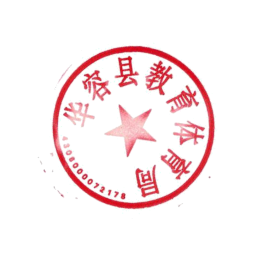     2020年1月6日演讲题目姓名单位获奖等级幸福，悄然而至陈晖田家湖学校一等奖幸福时光机李斯机关幼儿园一等奖我的娃娃我的国陈苗第一幼儿园一等奖我愿做你生命的星星尹银特教学校一等奖较量向上辉职业中专二等奖做幸福教师，赴最美芳华张汝晴实验小学二等奖我是教师，我幸福李维杰县五中二等奖在跳动的音符中感受幸福李佳教师进修学校二等奖做阳光老师，享幸福生活朱娟万庾中学二等奖不忘初心，做幸福教育人刘浩城兴小学二等奖成长路上的幸福故事陈铭祺局机关三等奖我是教师，我很幸福成思慧治河中学三等奖我和小卓的故事汪佳怡县二中三等奖点滴精彩，绽放幸福袁丽君特教学校三等奖回味幸福熊月姣马鞍山实验学校三等奖拾起幸福的点滴孙辩梅田湖镇西来中学三等奖爱与被爱——做幸福的“摆渡人”高芬插旗中学三等奖长大后，我终于成了你杨静东山中心小学三等奖走在幸福的路上杨洁县三中三等奖滴滴相浓，意犹未尽黄何城关中心小学三等奖做幸福的追梦人陈芊长工实验学校三等奖与我们环环相扣的美好刘佳池田家湖学校三等奖标题作者单位获奖等级今生无悔当教师郝丽萍实验小学一等奖做一名幸福的乡村教师谢志军护城中学一等奖让每一个学生都绽放光彩严四萍怀乡中学一等奖幸福无处不在袁芳洁怀乡中学一等奖《爱心与教育》读书心得张  婷南山中心小学一等奖开拓新的教育视角刘娴芳长工实验学校一等奖不负芳华，幸福可期曾运红禹山镇新华小学一等奖点灯人的幸福钟  红马鞍山实验学校一等奖浅谈班主任如何加强学校沟通石介英东山中心小学一等奖做幸福的老师余慧敏东山镇邓家小学一等奖读《做幸福的教师》有感张  敏鲇鱼须镇宋市中心小学一等奖做智慧的班主任张  亚禹山镇南山中心幼儿园一等奖让关爱成为一种习惯蔡桂兰黄湖小学一等奖学海无涯，教无止境刘静汝县五中一等奖教育是唤醒的艺术张凌云职业中专一等奖我本纯善，需要爱的温暖章利萍侨联环城学校一等奖对语文教学的几点思考肖凤莲桥东小学一等奖读《向孩子学习》有感刘  洁插旗镇曙光小学一等奖和生活握手言欢李淑萍怀乡中学一等奖印记刘亚卡长工实验学校二等奖爱成就教育戴永盛长工实验学校二等奖读《做幸福的教师》感悟曹  进鲇市中学二等奖平凡的岗位，幸福的职业何  琴县五中二等奖读《做幸福的教师》有感成思慧治河中学二等奖如山般高远，如海般湛蓝黄  丹县二中二等奖教师的使命与幸福夏慧莹职业中专二等奖读人读己，感受幸福，终生从教易则云章华镇红石学校二等奖读《教育生活的永恒期待》有感张爱君插旗中学二等奖《做幸福的教师》读后感毛  宇侨联环城学校二等奖做一个幸福的教师文慧群实验小学二等奖让“爱”常驻心间陈玉霜第一幼儿园二等奖读《教育生活的永恒期待》鲁璐璐操军中心小学二等奖播撒阳光耀心田谢艳香特教学校二等奖你若小看孩子，便比孩子更小卢雨露治河渡镇潘家小学二等奖因为爱，所以幸福王小咪治河渡镇潘家小学二等奖读《做幸福的教师》心得体会张思节三封寺中心小学二等奖做一个幸福的教师孙  俐教师进修学校二等奖读《好学校之境》有感龚  婷万庾镇月形小学二等奖读书杂记孙银辉团洲中心小学二等奖《爱心与教育》读书心得蒋  双团洲乡团北小学二等奖爱好阅读，芬芳我心易漫华东山中学二等奖读《做幸福的教师》心得体会程驿惟东山镇东旭小学二等奖学习孩子包志斌东山镇塔市中学二等奖《做幸福的教师》读书心得戴梦洁插旗中心小学二等奖《做兴奋的教师》读后感唐梦云南山中心小学二等奖让阅读成为习惯彭  笑县二中二等奖《做幸福的教师》读后感胡  雁怀乡中学二等奖爱心，师德的灵魂杨  红马鞍山实验学校二等奖做一名幸福的老师蔡晓莉三封中学三等奖乐于赞许，激发孩子学习兴趣邹小华局机关三等奖班主任我是这样做的李文瑜新河乡坝河小学三等奖教育改革的灵魂在哪里卞辉煌新河中学三等奖教学相长，亦师亦友刘益华鲇市中学三等奖做幸福的教师，做幸福的教育胡子昕操军中学三等奖用爱守望，静待花开汪佳怡县二中三等奖创建书香校园的几点思考戴方栎局机关三等奖如何有效提高教师的幸福指数许  燕实验小学三等奖教育者的公平与平等马世维梅田湖镇西来中学三等奖如何备课心得体会陈  敏章华镇胜峰中学三等奖疼痛的呐喊谯荣华章华镇红石学校三等奖《向孩子学习》读后感周利银操军中学三等奖浅析如何培养学生行为习惯张海滨局机关三等奖再树中华师魂，永立民族师根熊程敏职业中专三等奖做幸福的教师胡雨晴梅田中学三等奖读《教育生活的永恒期待》读书心得吴棋荣县四中三等奖读《做幸福的教师》心得体会侯  蓉县四中三等奖读《教育生活的永恒期待》胡  青县四中三等奖做一株幸福的紫罗兰陈宇佳县四中三等奖幸福地做老师刘爱君城关中心小学三等奖与刘铁芳为友李  燕城关中心小学三等奖谈《爱心与教育》心得体会卢盛武东山镇东旭小学三等奖谈《做幸福的老师有感》赵  芳东山镇洪山头中心小学三等奖做幸福的老师陈  婉东山镇继林小学三等奖教师成长，永远在路上肖  曼东山镇明碧小学三等奖做一个有爱心的教师黄  彩东山中心小学三等奖读《做幸福的教师》心得杨志荣东山镇红烈小学三等奖读《教育生活的永恒期待》有感蒋依婷操军中学三等奖《教育生活的永恒期待》心得丁  娟北景港中心小学三等奖读《如何当好班主任》有感刘钰洁北景港中心小学三等奖《向孩子学习》读书心得高  芬禹山镇华兴小学三等奖他们的心中装满着爱吴  菲护城中心小学三等奖幸福花儿朵朵开胡  兰实验小学三等奖教师的幸福之源钟  丹实验小学三等奖《做幸福的老师》心得体会宋梦婷机关幼儿园三等奖用真善美去启迪一颗颗心灵易彩霞马鞍山实验学校三等奖真正属于教师的幸福陈  维鲇鱼须镇业谟小学三等奖读《做幸福的老师》心得肖  萍鲇鱼须镇宋市中心小学三等奖《向孩子学习》心得体会文  瑶新河中心小学三等奖读《做幸福的老师》有感陈  洁新河中心小学三等奖读书与教师生命成长杨  智治河渡镇湘沟小学三等奖幸福来源于爱吴  玲治河渡镇湘沟小学三等奖《教育生活的永恒期待》读后感杨  勇万庾中心小学三等奖《我心中的理想教育》读后感周翔球万庾中心小学三等奖做一个魅力教师姜  雪教师进修学校三等奖读《做幸福的老师》有感吴德志三封寺镇墨山学校三等奖做一名幸福的教师蔡  霞三封寺中心小学三等奖读《做幸福的老师》有感汪  慧三封寺中心小学三等奖